GeoGuessr ist ein kostenloses Onlinespiel, das auf die Aufnahmen von Google Streetview zurückgreift. Per Zufallsgenerator wird man an einem beliebigen Ort auf der Welt platziert. Ziel des Spiels ist es nun, den eigenen Standpunkt auf der nebenstehenden Karte möglichst genau zu bestimmen. Hierbei entwickeln die Schülerinnen und Schüler automatisch verschiedene Strategien und suchen im (virtuellen) Raum nach Hinweisen, die einen Rückschluss auf den eigenen Standpunkt geben können (z.B.: Straßenschilder, Vegetation, Autokennzeichen, Beschriftungen von Gebäuden usw.). Gespielt werden fünf Runden. Es bietet sich an, pro Runde ein Zeitlimit von 5-7 Minuten zu setzen. Je nach Mediensetting können einzelne Schüler gegeneinander spielen oder es wird mit der gesamten Klasse zentral am Smartboard gespielt. In diesem Fall sollte die Klasse in zwei gleichgroße Gruppen eingeteilt werden. Atlanten und zusätzliche mobile Geräte dienen der Recherche und Verortung.Die Voreinstellung sieht vor, dass man weltweit an einem beliebigen Ort platziert wird. Zur Vereinfachung und bei gegebenem  Bezug zum Unterricht kann auch zwischen unterschiedlichen räumlichen Einschränkungen ausgewählt werden (z.B.: USA, EU, Australien, London, New York). 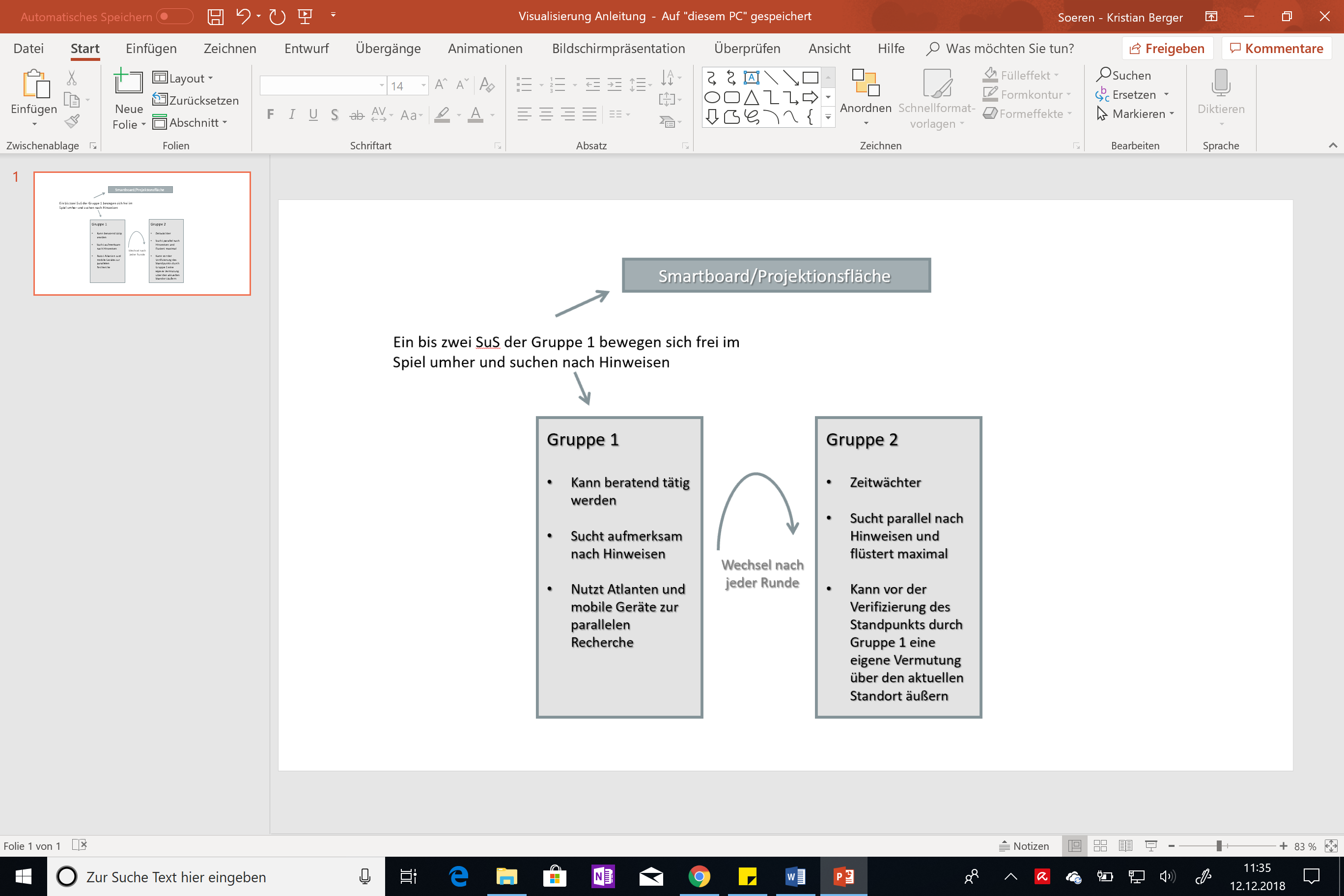 